ПОСТАНОВЛЕНИЕот 24 октября 2018 г. № 71 пос. НовыйО внесении изменений и дополнений в постановление главы муниципального образования от 17.04.2017 г. № 25 «Об утверждении программы комплексного развития транспортной инфраструктуры муниципального образования «Айрюмовское сельское поселение» на 2017 - 2021 годы  с перспективой до 2031 года»В связи с недостаточностью средств, предусмотренных в бюджете муниципального образования «Айрюмовское сельское поселение» на 2018 год,постановляю:Внести в постановление главы МО «Айрюмовское сельское поселение» от 17.04.2017 г. № 25 «Об утверждении программы комплексного развития транспортной инфраструктуры муниципального образования «Айрюмовское сельское поселение» на 2017 - 2021 годы  с перспективой до 2031 года» следующие изменения:   - пункт «Объемы требуемых капитальных вложений» на 2018 год в паспорте муниципальной программы изложить в следующей редакции:«Объем финансирования программы составляет 758,9 т.р.»;    - в таблицу № 5 Программы в раздел «Финансовые потребности» на 2018 год сумму изменить на 758,9 т.р.;   - в таблицу № 6 Программы в раздел «Ремонт дорог дорожной сети» на 2018 год сумму изменить на 758,9 т.р.Настоящее постановление вступает в силу со дня его подписания.Глава муниципального образования«Айрюмовское сельское поселение»                                      О.А.КоваленкоРЕСПУБЛИКА АДЫГЕЯАдминистрация муниципального образования «Айрюмовское сельское поселение»385633, пос. Новый, пер. Советский, д. 6АДЫГЭ РЕСПУБЛИКМуниципальнэ образованиеу «Айрюмовскэ къоджэ  псэупIэм»иадминистрацие385633, къ. Новый, ур. Советскэм и, 6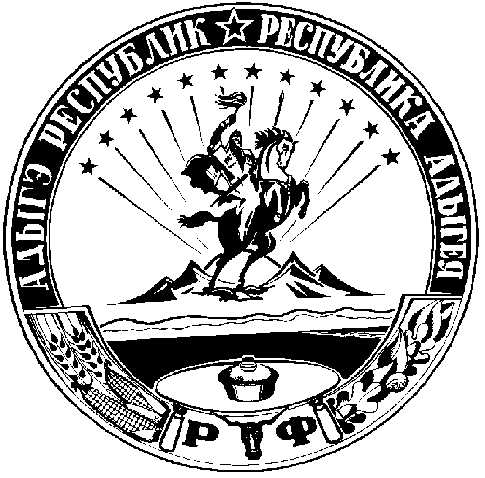 